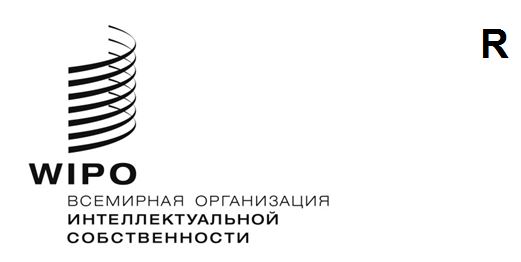 a/64/8ОРИГИНАЛ: английскийДАТА: 7 июня 2023 годаАссамблеи государств – членов ВОИСШестьдесят четвертая серия заседанийЖенева, 6–14 июля 2023 годаОтчет об оказании помощи и поддержки инновационному и творческому сектору и системе интеллектуальной собственности УкраиныДокумент подготовлен Секретариатом1.	КРАТКОЕ ИЗЛОЖЕНИЕ 1.1.	Введение1.2.	Резюме2.	ОЦЕНКА ПОСЛЕДСТВИЙ ВОЙНЫ ДЛЯ ИННОВАЦИОННОГО И ТВОРЧЕСКОГО СЕКТОРА И ЭКОСИСТЕМЫ УКРАИНЫ2.1.	Резюме2.2.	Методология 2.3.	Образовательные, исследовательские учреждения и учреждения культуры2.4.	Инновационный и творческий сектор и экосистема2.5.	Заинтересованные стороны, ответственные за охрану и защиту ИС2.6.	Актуальные тенденции международных заявок в рамках РСТ, Мадридской и Гаагской системы, касающиеся Украины2.6.1.	Договор о патентной кооперации2.6.2.	Мадридская система2.6.3.	Гаагская система2.7.	Государственная политика и стратегия в области ИС, инноваций и творчества3.	КОНСУЛЬТАЦИИ С УКРАИНОЙ НА ПРЕДМЕТ ЕЕ ОСОБЫХ ПОТРЕБНОСТЕЙ В ОТНОШЕНИИ ИННОВАЦИОННОГО И ТВОРЧЕСКОГО СЕКТОРА И ЭКОСИСТЕМЫ3.1.	Резюме3.2.	Консультации с заинтересованными сторонами из инновационного и творческого сектора3.3.	Консультации с правительством Украины и ведомствами интеллектуальной собственности3.3.1.	Институциональные реформы на Украине3.3.2.	Консультации с Министерством экономики Украины3.3.3.	Консультации с Укрпатент и UANIPIO3.4.	Консультации с ЦПТИ4.	СОДЕЙСТВИЕ УКРАИНЕ В ВОССТАНОВЛЕНИИ И ПЕРЕСТРОЙКЕ СЕКТОРА И ЭКОСИСТЕМЫ ИНТЕЛЛЕКТУАЛЬНОЙ СОБСТВЕННОСТИ4.1.	Резюме 4.2.	Предоставление доступа к информации, технологиям и творческой деятельности4.2.1.	Доступ к услугам ВОИС4.2.2.	Доступ к патентной и непатентной литературе4.2.3.	Доступ для лиц с ограниченной способностью воспринимать печатную информацию4.3.	Рекомендации в области политических и законодательных мер 4.4.	Поддержка для развития бизнеса ведомства ИС4.5.	Поддержка учебных заведений в области ИС (УЗИС)4.6.	Поддержка в обеспечении соблюдения прав ИС4.7.	Поддержка политики альтернативного разрешения споров и информационно-просветительской деятельности4.8.	Поддержка государственных учреждений, МСП, творческих деятелей и изобретателей в определении, оценке, охране своей ИС и извлечении выгоды из нее 4.8.1.	Перевод и адаптация инструментов поддержки для МСП и стартапов 4.8.2.	Проекты по обеспечению доступа к объектам ИС, созданным/финансируемым государством, и их использованию 4.8.3.	Программа содействия изобретателям 4.9.	Прочие мероприятия по укреплению потенциала в рамках проектов, обучающих программ и семинаров5.	ВЫДЕЛЕНИЕ НАДЛЕЖАЩИХ ФИНАНСОВЫХ И ЛЮДСКИХ РЕСУРСОВ6.	МЕРЫ, ПРИНЯТЫЕ ДЛЯ ОБЕСПЕЧЕНИЯ ТОГО, ЧТОБЫ ЗАЯВИТЕЛИ ИЗ УКРАИНЫ, РЕГИСТРИРУЮЩИЕ ОБЪЕКТЫ ИНТЕЛЛЕКТУАЛЬНОЙ СОБСТВЕННОСТИ, А ТАКЖЕ УКРАИНСКИЙ ИНСТИТУТ ИНТЕЛЛЕКТУАЛЬНОЙ СОБСТВЕННОСТИ ИМЕЛИ ДОСТУП КО ВСЕМ УСЛУГАМ ВОИС В ОБЛАСТИ ИНТЕЛЛЕКТУАЛЬНОЙ СОБСТВЕННОСТИ И ВОЗМОЖНОСТЬ ИСПОЛЬЗОВАТЬ НАДЛЕЖАЩИЕ МЕХАНИЗМЫ ПРОДЛЕНИЯ И ИСКЛЮЧЕНИЯ И ДРУГИЕ СРЕДСТВА6.1.	Резюме 6.2.	Договор о патентной кооперации (РСТ) 6.2.1.	Механизмы продления, исключения и другие средства, предусмотренные РСТ6.2.2.	Международный поисковой орган и Орган международной предварительной экспертизы (МПО/ОМПЭ)6.2.3.	Дополнительные вопросы6.3.	Мадридская система6.4.	Гаагская система6.5.	Арбитраж и посредничество7.	ВЫВОДЫ1.	КРАТКОЕ ИЗЛОЖЕНИЕ 1.1.	ВведениеВ ходе шестьдесят третьей серии заседаний Ассамблей государств – членов ВОИС (14–22 июля 2022 года) государства-члены приняли решение о помощи и поддержке инновационного и творческого сектора и системы интеллектуальной собственности Украины (содержащееся в документе A/63/8) и просили Международное бюро:«1.	Оценить кратко-, средне- и долгосрочные последствия войны для инновационного и творческого сектора и экосистемы Украины, включая инновационные и творческие компании; образовательных, исследовательских учреждений и учреждений культуры; государственных учреждений, ответственных за охрану и защиту интеллектуальной собственности и функционирование центров поддержки технологий и инноваций (ЦПТИ), а также подачи заявок на регистрацию объектов интеллектуальной собственности на Украине лицами, находящимися за пределами Украины, и подачи заявок во всем мире лицами, проживающими на Украине;2.	Начать постоянные консультации с Украиной на предмет ее особых потребностей в отношении инновационного и творческого сектора и экосистемы, включая ведомства интеллектуальной собственности и ЦПТИ;3.	На основе вышеупомянутых оценок и консультаций организовать техническую поддержку, правовую помощь, укрепление потенциала и другое содействие Украине в зависимости от обстоятельств и с учетом потребностей в восстановлении и перестройке сектора и экосистемы интеллектуальной собственности Украины;4.	Выделить надлежащие финансовые и людские ресурсы, в том числе посредством их перераспределения в рамках в целом одобренного бюджета, для реализации мероприятий, предусмотренных в пункте 3, выше;5.	Принять надлежащие меры для обеспечения того, чтобы заявители из Украины, регистрирующие объекты интеллектуальной собственности, а также Украинский институт интеллектуальной собственности имели доступ ко всем услугам ВОИС в области интеллектуальной собственности, включая услуги Центра ВОИС по арбитражу и посредничеству, и возможность использовать надлежащие механизмы продления и исключения и другие средства, предусмотренные соответствующими международными договорами, правилами и положениями ВОИС, в контексте текущих обстоятельств;6.	Доложить об оценке, консультациях, процессе реализации и других мероприятиях, оговоренных в пунктах 1–5, выше, на следующей сессии Генеральной Ассамблеи». Настоящий документ, таким образом, является отчетом перед ассамблеями об оценке, консультациях, процессе реализации и других мероприятиях, связанных с помощью и поддержкой инновационного и творческого сектора и системы интеллектуальной собственности Украины, в соответствии с просьбой государств-членов.1.2.	РезюмеВ связи с просьбой государств-членов и во исполнение вышеупомянутого решения Международное бюро провело комплексную оценку последствий войны для инновационного и творческого сектора и экосистемы Украины в рамках обширных консультаций с заинтересованными сторонами различного уровня, которые проводились за счет вопросников, собеседований, кабинетных исследований и анализа данных. В оценке и консультациях приняло участие приблизительно 100 заинтересованных сторон. Проведенная оценка свидетельствует о том, что последствия войны для инновационного и творческого сектора и экосистемы Украины включают социальный ущерб, последствия для психического здоровья и утечку мозгов; инфраструктурный ущерб и перераспределение правительством финансовых ресурсов в пользу приоритетных направлений – национальной безопасности и обороны; а также ущерб для экосистемы интеллектуальной собственности (ИС), сокращение числа заявок на регистрацию объектов ИС и потерю прибыли представителями творческих отраслей.Международное бюро начало и проводит постоянные консультации с Украиной на предмет ее особых потребностей в отношении инновационного и творческого сектора и экосистемы. Помимо переписки и коммуникаций на всех уровнях было проведено более 25 заседаний в виртуальном и очном формате (в Женеве) с участием профильных заинтересованных сторон из государственных учреждений Украины. Международному бюро удалось определить наиболее острые потребности страны в отношении сектора и экосистемы ИС. Данные потребности будут удовлетворяться в рамках технической и правовой помощи, укрепления потенциала и прочих мер поддержки и помощи для восстановления и развития сектора и экосистемы ИС Украины. Международное бюро уделило особое внимание направлениям деятельности с конкретным эффектом, таким как создание более прочной экосистемы ИС на благо всех заинтересованных сторон и экономики, которая позволит снизить финансовую нагрузку на пользователей экосистемы ИС на Украине и обеспечит финансовую выгоду государственными учреждениями страны за счет более качественного управления принадлежащими государству правами ИС в будущем.Международное бюро приступило к нескольким мероприятиям, реализация которых продолжается и которые включают предоставление доступа к информации и технологиям, а также законодательные консультации и поддержка учебных заведений в области ИС. Кроме того, Международное бюро приняло надлежащие меры для обеспечения того, чтобы заявители из Украины, регистрирующие объекты ИС, а также Украинское национальное ведомство интеллектуальной собственности и инноваций (UANIPIO) имели непрерывный доступ ко всем услугам ВОИС в области ИС, включая услуги Центра ВОИС по арбитражу и посредничеству, и возможность использовать (сейчас и в будущем) надлежащие механизмы продления и исключения и другие средства, предусмотренные соответствующими международными договорами, правилами и положениями ВОИС, в контексте текущих обстоятельств.В марте 2022 года Международное бюро выступило с заявлением относительно глобальных услуг ВОИС, где приводится информация о доступных механизмах продления и исключения, а также о других средствах правовой защиты, актуальных по сей день. Были приняты надлежащие дополнительные меры, в том числе оказана помощь в обеспечении непрерывного функционирования ведомства ИС и поддержка в организации подачи заявок онлайн. 2.	ОЦЕНКА ПОСЛЕДСТВИЙ ВОЙНЫ ДЛЯ ИННОВАЦИОННОГО И ТВОРЧЕСКОГО СЕКТОРА И ЭКОСИСТЕМЫ УКРАИНЫ 2.1.	РезюмеВойна оказала огромное влияние на общество и экономику Украины. Согласно докладу Всемирного банка «Оперативная оценка ущерба и потребностей», прямой ущерб зданиям и инфраструктуре в результате войны составил свыше 135 млрд долл. США. Сильнее всего пострадал жилищный (38%), транспортный (26%), энергетический (8%), торгово-промышленный (8%) и сельскохозяйственный сектор (6%). Наибольший ущерб был нанесен в ходе первых трех месяцев войны; сильнее всего пострадали восточные области Украины. Валовой внутренний продукт (ВВП) Украины в 2022 году сократился на 29,2%. Согласно оценкам, 9 655 гражданских лиц лишились жизни, а еще 13,5 млн человек (около 30% населения Украины) вынужденно переместились в пределах Украины или на территорию европейских стран. По данным Верховного комиссара Организации Объединенных Наций по делам беженцев (УВКБ), по состоянию на 25 апреля 2023 года в Европу в поисках убежища прибыло 8 174 779 украинских беженцев, при этом 5 047 700 человек зарегистрировались в программе временной защиты или аналогичных национальных программах защиты по всему континенту. Согласно данным УВКБ, по состоянию на 23 января 2023 года 5,4 млн человек вынужденно сменили место жительства в пределах Украины.На этом фоне неудивительно, что в 2022 году использование ИС на Украине существенно снизилось. Число патентных заявок из Украины, поданных в рамках системы РСТ, в 2022 году сократилось на 33% по сравнению с предыдущим годом. Хотя за последние 10 лет их количество значительно варьировалось, итоговые значения 2022 года гораздо меньше диапазона в 120–183 заявки, который наблюдался с 2011 года; это самый низкий показатель с 2009 года.Динамика использования ИС в 2023 году и далее будет зависеть от общеэкономических тенденций. Как было отмечено в Страновом докладе Международного валютного фонда (МВФ) по Украине, в экономике этой страны наблюдается высокая неопределенность, связанная с масштабом, продолжительностью и интенсивностью войны.На основании проведенной оценки можно выделить следующие последствия войны для инновационного и творческого сектора и экосистемы Украины:Психическое здоровье: война сказалась на психическом здоровье студентов, преподавателей, творческих деятелей, ученых и исследователей, повлияла на результаты их деятельности и благополучие;Утечка мозгов: многие творческие деятели, преподаватели, ученые и исследователи покинули страну, что привело к потере человеческого капитала и дефициту квалифицированных профессионалов;Повреждение инфраструктуры: разрушение зданий образовательных учреждений и учреждений культуры, исследовательских центров, лабораторий и библиотек нарушило процесс обучения и стало препятствием для научных открытий и культурного развития;Ограниченность финансовых ресурсов: сокращение бюджетного финансирования образования, науки и творческого сектора, перераспределение средств в пользу приоритетных направлений – национальной безопасности и обороны;Сокращение числа заявок: существенно сократилось число всех связанных с Украиной международных заявок в рамках РСТ, Мадридской и Гаагской системы, а также национальных заявок;Потери в творческой отрасли: творческие деятели, деятели искусства и представители творческой отрасли сообщили о снижении дохода и создании меньшего числа произведений;Устойчивость к внешним воздействиям и адаптивность: государственные учреждения продолжили работу. В ответ на вызовы они провели структурную оптимизацию, начали реализацию инициатив и разработали стратегии поддержки и охраны ИС, творческой деятельности и инновационных секторов, а также привлечения международных партнеров. 2.2.	МетодологияС июля 2022 года Международное бюро провело консультации с профильными заинтересованными сторонами на Украине для проведения оценки. В рамках этой деятельности были подготовлены вопросники и собраны ответы основных заинтересованных сторон, например государственных учреждений, ответственных за охрану и защиту ИС, образовательных и исследовательских учреждений из различных регионов страны, технологических и инновационных парков, стартапов, ассоциаций ИС, а также практиков, представителей творческих отраслей (деятелей искусства, исполнителей, музыкантов, издателей, организаций коллективного управления (ОКУ) и т.д.) и центров поддержки технологии и инноваций (ЦПТИ). С целью прояснения информации и получения дополнительных данных были проведены вспомогательные собеседования с директивными органами, заинтересованными сторонами из ЦПТИ, высшими учебными заведениями и представителями творческих отраслей. В оценке приняло участие приблизительно 100 заинтересованных сторон.Международное бюро также ознакомилось с данными из открытых источников, в том числе из официальных отчетов международных и региональных организаций и учреждений, таких как Организация Объединенных Наций (ООН), УВКБ, Организации экономического сотрудничества и развития (ОЭСР), Организация Объединенных Наций по вопросам образования, науки и культуры (ЮНЕСКО), Программа развития Организации Объединенных Наций (ПРООН), Европейский банк реконструкции и развития (ЕБРР), Всемирный банк, национальные органы государственной власти и официальные веб-страницы профильных заинтересованных сторон, резюме и отчеты исследовательских центров.2.3.	Образовательные, исследовательские учреждения и учреждения культурыДля оценки последствий войны для образовательных, исследовательских учреждений и учреждений культуры Международное бюро провело опрос следующих профильных заинтересованных сторон: Министерство образования и науки, Министерство культуры и информационной политики, Национальная академия наук, Национальный исследовательский фонд и еще более 40 высших учебных заведений, исследовательских учреждений и учреждений культуры. Некоторые ключевые выводы, извлеченные из их ответов, собеседований и кабинетных исследований представлены ниже. По состоянию на 23 марта 2023 года, согласно данным, предоставленным Министерством образования и науки Украины, было разрушено 350 образовательных учреждений, а 2 830 учебных площадок понесли ущерб. По данным Всемирного банка, в долгосрочной перспективе суммарные расходы на восстановление и реконструкцию образовательного и исследовательского сектора достигнут 10,7 млрд долл. США. Непосредственный ущерб от разрушения образовательных учреждений за первый год войны составил 4,4 млрд долл. США. Убытки научных учреждений включают ущерб имуществу и зданиям 116 научных учреждений и высших учебных заведений, разрушение четырех научных институтов и потерю информации об 11 институтах. Суммарно к началу апреля 2023 года было повреждено или уничтожено более 15% исследовательской инфраструктуры университетов и исследовательских учреждений, в том числе уникальное научное оборудование, приборы и исследовательские лаборатории. Инфраструктура и научное оборудование учреждений Национальной академии наук Украины, расположенных в Киеве, Харькове, Днепре, Сумах и Николаеве, понесли значительный ущерб. Было уничтожено или повреждено около 220 зданий и сооружений Национальной академии наук Украины. Большой ущерб понес самый крупный декаметровый радиотелескоп Радиоастрономического института, Института монокристаллов, Института радиофизики и электроники, Харьковского физико-технического института, Института импульсных процессов и технологий в Николаеве и Института сверхтвердых материалов им. В. Н. Бакуля в Киеве. Было уничтожено оборудование и лаборатории Института проблем безопасности атомных электростанций, занимавшегося научного поддержкой и контролем состояния объекта «Укрытие» в Чернобыле.По состоянию на 26 апреля 2023 года ЮНЕСКО подтвердила повреждение 253 памятников культуры с 24 февраля 2022 года – 108 религиозных объектов, 22 музеев, 91 здания исторического и/или художественного значения, 19 памятников, 12 библиотек и одного архива. Согласно информации от Киевской школы экономики по состоянию на февраль 2023 года, непосредственный ущерб от войны понесло не менее 2 148 культурных и религиозных учреждений. Среди них – 703 памятника / дворца культуры, 348 религиозных сооружений, 82 музея и 22 театра. Суммарный ущерб учреждениям культуры и религиозным учреждениям оценивается более чем в 1,5 млрд долл. США.Согласно данным, предоставленным Министерством образования и науки, в среднем 8% студентом высших учебных заведений обучаются удаленно, находясь на территории иностранных государств, а в ряде заведений в задетых войной зонах или возле линии фронта это число превышает 20%. Приблизительно 8% исследователей и 10,5% научных работников и преподавательского состава были вынуждены переехать в другие регионы Украины, а 5% исследователей и 8% сотрудников высших учебных заведений обосновались в других странах. 31 высшее учебное заведение и 44 заведения профессиональной довузовской подготовки были перевезены в более безопасные части Украины. 14% исследователей из Национальной академии наук были вынуждены переехать в более безопасные области Украины или бежать за границу.Поскольку правительство Украины было вынуждено перенаправить бюджетные средства на оборону и удовлетворение социально-гуманитарных потребностей, это существенно повлияло на объем финансовых ресурсов в сфере образования, науки, культуры и инноваций. Из-за военных расходов было сокращено финансирование научных исследований; финансирование Национального исследовательского фонда Украины в 2022 году было сокращено примерно на 20,7 млн долл. США. Бюджет Национальной академии наук Украины в 2022 году был сокращен на 17,1%, а в 2023 году – еще на 10,7%. В 2022 году на 85,2% были сокращены расходы Министерства культуры и информационной политики из общего фонда государственного бюджета, в том числе выделение средств на гранты и стипендии для поддержки и развития проектов в сфере культуры, искусства и творческих отраслей. В государственном бюджете Украины на 2023 год на финансирование таких целей предусмотрены расходы в размере около 25% от сокращенного бюджета на 2022 год.Согласно информации от многих опрошенных исследовательских учреждений, сочетание связанных с войной факторов (недостаток финансовых ресурсов, трудности с уплатой пошлин, повреждение исследовательского оборудования и т.д.) привело к снижению изобретательской активности, что уменьшило число патентных заявок, поданных этими учреждениями. Согласно сведениям, предоставленным Национальной академией наук Украины, число патентных заявок в учреждениях ее системы в 2021 году сократилось в 1,6 раза в сравнении с 2017–2018 годами, а в 2022 году – еще в 2,6 раз.2.4.	Инновационный и творческий сектор и экосистемаМалые и средние предприятия (МСП) являются основой инновационной и творческой экономики. Согласно докладам ОЭСР, в 2020 году на МСП приходилось 99,98% всех предприятий (юридических лиц и индивидуальных предпринимателей) в украинской экономике.По оценке ПРООН, война усугубила существующие трудности, с которыми сталкиваются микро-, малые и средние предприятия (ММСП), и создала новые. В частности, отток человеческого капитала, усиленный вынужденной внутренней и внешней миграцией, привел к дефициту кадров во многих сферах; нарушение цепей поставок и снижение внутреннего спроса на товары и услуги вынудило ММСП искать новых партнеров и заказчиков; сокращение банковского кредитования существенно затруднило доступ ММСП к финансовым ресурсам для пополнения оборотного капитала и капитальных инвестиций; а риски и последствия боевых действий, такие как утрата или повреждение активов, угроза безопасности персонала и информации и разрушение инфраструктуры, имели серьезные последствия для ММСП.Тем не менее, исследование, заказанное Европейским банком реконструкции и развития, показало, что деятельность большинства МСП стабилизировалась спустя почти год после войны, что демонстрирует устойчивость к внешним воздействиям, несмотря на разрушительные последствия для экономики.Инновационный сектор и экосистема Украины адаптировались к экстраординарным трудностям; внимание стало уделяться в первую очередь отраслям, удовлетворяющим безотлагательные потребности воюющей страны, такие как информационная безопасность, оборонные технологии и коммуникационная инфраструктура. В марте 2023 года правительство актуализировало среднесрочные приоритеты национальной инновационной деятельности, охватывающие различные стратегические секторы, такие как энергетика, оборонная промышленность, сельское хозяйство, здравоохранение, охрана окружающей среды, разработка информационно-коммуникационных технологий (ИКТ) и робототехника. Украинский фонд стартапов сообщает, что после 24 февраля 2022 года гранты в основном выдавались проектам в сфере военных и наукоемких технологий. Динамичный рост инновационной инфраструктуры Украины до войны, в том числе развитие пространств для коворкинга, хабов, инкубаторов и акселераторов, сыграл важнейшую роль в стойкости инновационной экосистемы. Среди примеров впечатляющих стартапов украинского происхождения можно назвать Grammarly, Gitlab и Ahrefs, что подчеркивает талантливость и глобальный потенциал создателей стартапов из этой страны. До войны украинские стартапы активно развивались: так, в 2021 году объем венчурного капитала и инвестиций в непубличные компании достиг 832 млн долл. США, что на 45% больше, чем годом раньше. Стоимость украинских стартапов составляет около 21 млрд долл. США, а местная экосистема компьютерных технологий была одним из самых динамичных и многообещающих секторов страны. В 2022 году Украина опустилась на 16 пунктов в Глобальном индексе экосистемы стартапов от Startup Blink, но осталась в числе первых 50 стран мира по этому показателю. В 2022 году, после начала войны, ряды украинских «единорогов» пополнились еще двумя компаниями из сферы компьютерных технологий — airSlate и Unstoppable Domains (последняя компания основана украинцами в США), а украинский стартап Preply собрал 50 млн долл. США для выхода на глобальный уровень. Согласно недавнему докладу StartupBlink за 2023 год, в этом году Украина укрепила свои позиции в рейтинге 50 лучших стран мира, поднявшись на одно место.До войны Украина добилась значительного прогресса в области перехода на цифровые технологии, что было одним из основных национальных приоритетов с 2019 года. Сектор ИТ также был признан быстро растущим, играющим ключевую роль в украинской экономике и обладающим потенциалом разрешить нынешние и будущие трудности, вызванные войной.Согласно сведениям Министерства цифровой трансформации, число предприятий, ведущих деятельность в области цифровой экономики, за прошедший год выросло. По состоянию на 4-й квартал 2021 года на Украине было зарегистрировано и действовало 265 570 предприятий с вышеупомянутым видом экономической деятельности. По состоянию на 4-й квартал 2022 года на Украине было зарегистрировано и действовало 279 671 подобное предприятие. Таким образом, за год войны число предприятий в сфере ИТ увеличилось на 14 101, что демонстрирует стойкость экономики несмотря на войну.Устойчивость к внешним воздействиям доказывает и тот факт, что, несмотря на падение национального ВВП, объем экспорта ИТ-услуг достиг рекордных 7,34 млрд долл. США, что на 400 млн долл. США больше, чем в 2021 году, согласно статистике Центрального банка, приведенной Ассоциацией «ИТ Украины».Кроме того, согласно информации, предоставленной Украинским фондом стартапов по итогам онлайн-опроса экосистемы стартапов, который он провел в середине 2022 года, девять из десяти украинских стартапов нуждаются в финансовой поддержке для продолжения деятельности, но при этом каждый четвертый стартап отметил, что его положение сохранилось, и всего 4% таких компаний сообщили, что масштаб их деятельности, возможно, сократился. Что касается перемещения стартапов, согласно опросу, 95% стартапов хотя бы частично остались на Украине, тогда как 56% продолжили работать исключительно с территории Украины. Несмотря на войну, украинские стартапы, как и ИТ-сектор страны, продемонстрировали устойчивость к внешним воздействиям, а предприниматели продолжают вести деятельность и вносить вклад в национальную экономику.Ключевым приоритетом государственной инновационной политики Украины является формирование экосистемы стартапов в университетах. Министерство образования и науки Украины приступило к реализации пилотного проекта по созданию сети школ, инкубаторов и акселераторов стартапов на базе высших учебных заведений и исследовательских учреждений. Многие университеты проводят мероприятия в области стартапов и инноваций, чтобы поощрить студентов, молодых ученых и исследователей подавать идеи и реализовывать свои инициативы. В некоторых высших учебных заведения деятельность в области стартапов и инноваций среди студентов и молодых ученых развивается и является важнейшим направлением. Например, в Ужгородском национальном университете проводится ежегодный конкурс «Стартап-УжНУ», а в Киевском национальном экономическом университете – проект цифрового акселератора «Меню инноваций». Одним из наиболее выдающихся участников экосистемы вузовских инноваций является инновационная экосистема Sikorsky Challenge Национального технического университета Украины «Киевский политехнический институт им. Игоря Сикорского (КПИ)», в рамках которого предполагается проводить отбор, привлечение и подготовку творческих людей, создающих собственный бизнес и стартапы, а также помогать участникам в поиске инвесторов и продвижении стартапов. В состав КПИ входит Стартап-школа Sikorsky Challenge, Фестиваль инновационных проектов Sikorsky Challenge, Бизнес-инкубатор Sikorsky Challenge, Инновационная технологическая среда Sikorsky Lab, Центр интеллектуальной собственности и Венчурный фонд Sikorsky Challenge. Сформированный на базе Университета ЦПТИ оказывает услуги преимущественно сотрудникам университета и стартап-проектам, выбранным для ускорения в рамках Sikorsky Challenge. Целью этой деятельности является комплексная поддержка инновационных проектов и вклад в послевоенное восстановление и конкурентоспособное развитие Украины.Для оценки последствий войны для творческого сектора Международное бюро взаимодействовало с представителями творческих отраслей, в том числе теле- и радиокомпаний, книжных издательств, кинопродюсеров, ОКУ, а также с отдельными деятелями искусства, фотографами, авторами и исполнителями музыкальных произведений. В ходе такого взаимодействия были обозначены следующие трудности: невозможность трансграничных валютных переводов на счета респондентов за рубежом; сокращение объема выпускаемой музыки и музыкальных видеороликов; падение уровня дохода и объема экспорта творческой продукции; отток профессиональных сотрудников за границу или их переход в другие сферы деятельности; разрушение профессиональных коллективов и нарушение работы в режиме фриланса, приведшее к снижению качества продукции и неспособности реализовывать масштабные проекты; утрата производственных мощностей; значительное сокращение украинского рынка творческих отраслей, связанных с организацией и проведением масштабных мероприятий; и трудность перемещения предприятий в другое место.Респонденты сообщили, что война вызвала значительные изменения в телевизионной и радиоиндустрии. Был запущен единый информационный телемарафон, чтобы сообщать публике информацию о войне, из-за чего телеканалам пришлось отменить или отложить запланированные показы. Это привело к снижению рекламных доходов и сокращению штатов. Национальным телеканалам пришлось обустраивать студии в неподходящих местах, например в подвалах и на подземных парковках. Телевещательная инфраструктура и оборудование были повреждены или уничтожены, а журналисты, собирающие информацию и готовящие материалы, несут риски. Рекламные доходы радиокомпаний тоже сократились, сигнал транслируется с перебоями. Необходимо восстановить поврежденное оборудование и инвестировать средства в новые методологии исследования медиарынка.В ответах на вопросы говорилось, что война также имела серьезные последствия для украинских артистов визуальных жанров, столкнувшихся с трудностями при адаптации к новым условиям. На плоды их творческого труда повлияли такие факторы, как отсутствие вдохновения, условия психологического стресса и личные травмы. Большинство деятелей искусства начали посвящать произведения темам, связанным с войной, а число новых работ сократилось. Высокая цена материалов, потеря материалов и оборудования, невозможность арендовать студии в связи со значительно возросшей стоимостью аренды и сокращение дохода от продажи произведений искусства стали дополнительными препятствиями творческой деятельности. Несмотря на повышенный интерес к украинскому искусству на международном уровне и участие в выставках за рубежом, деятели искусства сталкиваются с трудностями при экспорте своих произведений и доступе к программам выделения грантов.Представители музыкальной индустрии сходным образом сообщили о значительном влиянии войны на их деятельность и выделили следующие факторы: отмена всех концертов, фестивалей и прочих запланированных мероприятий после начала войны; полная невозможность для авторов и исполнителей заниматься творческой деятельностью в течение двух – шести месяцев после начала войны из-за необходимости заниматься волонтерской работой на военные нужды или вступать в силы обороны, а также из моральных соображений, например неуместности создания музыки и написания песен в разгар войны, приостановка работы звукозаписывающих студий и переезд членов творческих коллективов в разные города и страны. Число работ, созданных всеми респондентами после 24 февраля 2022 года, сократилось на 80–90%. Хотя спрос на музыку респондентов вырос в пять – семь раз, что способствовало монетизации украинской музыки на цифровых платформах, выручка от концертной деятельности снизилась в среднем на 65–90%. Большинство респондентов сообщили о снижении дохода по сравнению с довоенным периодом.Война имела аналогичные последствия для украинского книгоиздательского бизнеса, где значительно сократилось число издателей, издаваемых книг и тиражи. Было отмечено, что издатели сталкиваются с такими трудностями, как безопасность сотрудников, необходимость перехода на удаленный режим работы, физическая охрана существующих книг, рост расходов, снижение продаж книг, закрытие книжных магазинов, отток читателей и отключения электроэнергии. 30% издателей потеряли производственные мощности, а доходы существенно снизились. Приоритетом является содействие публикации образовательной литературы, поскольку из-за войны пострадали собрания книг многих образовательных учреждений.Кинопроизводство во время войны столкнулось с существенными препятствиями. Участники опроса назвали следующие основные трудности киноиндустрии: неспособность привлечения инвестиций в связи с невозможностью обеспечить страхование от множества военных рисков; значительное сокращение числа сотрудников (на 50–70%), отсутствие доступа ко многим съемочным площадкам из-за войны, исчезновение развлекательного сегмента на телевизионном рынке и разрушение или повреждение кинотеатров. По данным Государственного агентства Украины по вопросам кино, в 2022 году на Украине с государственной поддержкой было снято 16 фильмов. Систематическая статистика по кассовым сборам от показов фильмов на Украине не ведется. Государственное агентство Украины по вопросам кино публикует информацию о кассовых сборах отдельных фильмов, что дает лишь частичное представление о ситуации и не позволяет произвести точные расчеты и сравнение с довоенным периодом. В ходе опроса респонденты сообщили о значительном снижении дохода.По сообщениям ОКУ, их положение ухудшилось незадолго до начала войны. 13 февраля 2022 года вступил в силу закон, отменяющий решение об аккредитации ОКУ в следующих сферах расширенного управления: публичное исполнение недраматических музыкальных произведений и обнародование недраматических музыкальных произведений. Аккредитация не была проведена из-за войны. В то же время предполагалось, что до 13 апреля 2022 года будут объявлены тендеры для определения аккредитованных ОКУ в этих областях. Из-за начала войны тендеры объявлены не были. В декабре 2022 года Парламент Украины принял Закон «Об авторском праве и смежных правах», согласно которому во время войны тендеры на выбор аккредитованных ОКУ не объявляются и не проводятся. Такие тендеры должны быть объявлены в течение 12 месяцев после отмены военного положения. В связи с этим в начале войны ОКУ могли заниматься только добровольным управлением правами на основании соглашений с правообладателями. Таким образом, 17 зарегистрированных ОКУ приостановили свою деятельность, и на Украине стабильно функционировали только две ОКУ. С марта по май 2022 года деятельность не вел почти никто из респондентов, которые возобновили работу в июне 2022 года. Основными факторами, усложняющими работу ОКУ, являются риски для жизни сотрудников, общий спад на рынке авторского права и общее отсутствие стабильности. Что касается вознаграждения, собранного за использование произведений, исполнений и фонограмм, один респондент отметил сокращение объема собранных средств в три раза, тогда как другой респондент собрал вознаграждение почти в таком же объеме, что и в довоенный период. Респонденты также сообщили о трудностях перечисления вознаграждения украинским правообладателям, находящимся на временно оккупированных и прифронтовых территориях, поскольку украинские банки приостановили или прекратили свою деятельность в этих областях. Сходным образом, респонденты отметили невозможность перечислить собранное вознаграждение иностранным правообладателям в связи с законодательными ограничениями на операции с иностранной валютой, связанные с покупкой иностранной валюты во время войны. Число лицензий, выданных на использование исполнений произведений, записанных на фонограммах, составило 20–25% от довоенного. Оба респондента сообщили о случаях нарушения пользователями авторского права и/или смежных прав, причем один респондент зафиксировал на 80% меньше таких случаев, чем в 2021 году, а второй – на 20% больше.2.5.	Заинтересованные стороны, ответственные за охрану и защиту ИС Государственные учреждения, ответившие на опрос ВОИС, сообщили, что продолжают деятельность и стойко отвечают на вызовы военного времени. Основными заинтересованными сторонами, предоставившими ответы, были Министерство экономики Украины, Украинский национальный офис интеллектуальной собственности и инноваций (UANIPIO), Антимонопольный комитет, Государственная таможенная служба, Министерство внутренних дел, Генеральная прокуратура, Верховный суд и ассоциации ИС.Основной трудностью ведения деятельности этих государственных учреждений по-прежнему является ситуация с людскими ресурсами, поддержка персонала, профессиональное развитие и продолжение найма в свете постоянного оттока персонала из-за вынужденного перемещения, мобилизации и смерти. В то же время, согласно сообщениям, Украинскому национальному офису ИС удалось сохранить и повысить компетенции своих сотрудников, несмотря на вышеупомянутые трудности.Из-за войны снизилась активность подачи заявок заявителями, регистрирующими различные права ИС. В первые месяцы войны (с марта по май 2022 года) число заявок, поданных на регистрацию всех прав ИС, сократилось в среднем на 74% в сравнении с аналогичным периодом 2021 года. К середине лета 2022 года число поданных заявок составляло 50% от объема за аналогичный период прошлого года. UANIPIO также сообщил о снижении числа международных заявок (поданных иностранными заявителями) на регистрацию товарных знаков и патентов всего на 20–25%. Также была приведена следующая статистика в области ИС за 2022 год в сравнении с 2021 годом: сокращение числа заявок на товарные знаки на 44%, сокращение числа заявок на промышленные образцы на 55%, сокращение числа заявок на полезные модели на 46% и сокращение числа патентных заявок на 19%.Война сказалась и на заинтересованных сторонах в сфере ИС, в том числе на ассоциациях ИС и практикующих специалистах в области ИС. Многие из них испытывают трудности в профессиональной деятельности, некоторые переехали на запад Украины или за границу. Тем не менее, они продолжили деятельность и адаптировались к удаленным моделям работы. По сведениям Национальной ассоциации патентных поверенных (НАПА), 30% ее членов переехали в другие части страны или за границу, а некоторые из них серьезно пострадали от войны либо остались на временно оккупированных территориях. Украинская ассоциация собственников товарных знаков и Всеукраинская ассоциация патентных поверенных, тем не менее, продолжили активную деятельность по отстаиванию своих интересов и, например, поддержали принятие в апреле 2022 года специального закона, охраняющего интересы владельцев интеллектуальной собственности в период военного положения. Он предусматривает в первую очередь меры по продлению срока всех действий, совершаемых в Украинском национальном офисе ИС, и продлению прав ИС, срок действия которых истек после введения военного положения. Коллегии адвокатов Украины пришлось переехать в другое место и принять дополнительные меры по обеспечению безопасности. Эти ассоциации ИС отметили создание Высшего суда по вопросам интеллектуальной собственности как срочную меру по развитию инновационного и творческого сектора Украины.Органы государственной власти, в том числе Министерство экономики, Министерство культуры и информационной политики, а также силовые и судебные органы, приняли меры по адаптации и продолжению деятельности в своих сферах ответственности во время войны. Они провели структурную оптимизацию, начали реализацию инициатив и разработали стратегии поддержки и охраны ИС, творческой деятельности и инновационных секторов, а также привлечения международных партнеров.Несмотря на многочисленные трудности, такие как частые воздушные тревоги, отключения электроэнергии и повышение нагрузки на сотрудников, эти органы власти сообщили об устойчивости к внешним воздействиям и способности адаптироваться для продолжения деятельности.Несмотря на влияние войны, основные заинтересованные стороны, такие как Министерство экономики и UANIPIO, стабилизировали работу и продолжили выполнять свои обязанности. Удаленные модели работы и доступ к базам данных ИС позволили не прерывать деятельность, хотя в системе ИС сохраняется потребность в законодательных и регуляторных улучшениях. Несмотря на глобальное отключение доступа к украинским государственным реестрам и другим базам данных, база данных ИС продолжала стабильно функционировать, а также был обеспечен круглосуточный доступ к электронным услугам подачи заявок, получения документов и взаимодействия с заявителями. Кроме того, UANIPIO занимался внедрением соответствующих законодательных положений для продления срока действий, совершаемых в Офисе, и срока действия прав ИС во время военного положения в соответствии с законом об охране интересов владельцев интеллектуальной собственности во время военного положения.UANIPIO и Министерство экономики продолжают работу над законодательными и регуляторными улучшениями системы ИС. 12 января 2023 года Парламент Украины принял Закон Украины «О присоединении к Марракешскому договору», облегчивший доступ к опубликованным произведениям для слепых и лиц с нарушениями зрения или иными ограниченными способностями воспринимать печатную информацию. Кроме того, Парламент Украины принял новую версию Закона «Об авторском праве и смежных правах», приводящую национальное законодательство в соответствие с некоторыми положениями европейского права и улучшающую систему получения средств правовой защиты для владельцев авторского права.Вскоре после 24 февраля 2022 года апелляционные слушания были приостановлены в связи со сложной обстановкой в Киеве, чтобы не подвергать риску жизнь и здоровье участников. С тех пор органы судебной власти возобновили проведение судебных заседаний в очном формате и онлайн. Апелляционные советы UANIPIO готовятся к возобновлению работы в ближайшем будущем. UANIPIO также присоединилось к системе электронных судов, созданной украинской судебной системой.Согласно информации от Генеральной прокуратуры, война не повлияла на выявление и расследование случаев нарушения прав ИС. Генеральная прокуратура координирует деятельность правоохранительных органов, связанную с преступлениями в сфере ИС на национальном уровне; согласно предоставленным ею данным, число случаев нарушения ИС в 2022 году сократилось в три раза в сравнении с 2021 годом.По сообщениям Верховного суда, после февраля 2022 года судебная система продолжает функционировать, хотя и сталкивается со следующими серьезными трудностями: необходимость обеспечивать отправление правосудия во время военного положения, обстрелов, отключений электроэнергии и нарушения доступа к Интернету, а также обеспечение безопасности участников судебного разбирательства, судей и сотрудников в дополнение к рассмотрению дел. Несмотря на сложные обстоятельства, Верховный суд продолжает рассмотрение дел, в том числе исков, касающихся ИС, в сроки, установленные процедурным правом. В настоящее время идет формирование Высшего суда по вопросам интеллектуальной собственности.От войны пострадала сеть ЦПТИ, созданная в соответствии с Меморандумом о взаимопонимании (МоВ) 2018 года между Министерством экономического развития и торговли Украины и ВОИС. По состоянию на февраль 2022 года было сформировано 17 ЦПТИ, преимущественно в высших учебных заведениях; координирующий ЦПТИ действует в UANIPIO.В начале войны объемы инновационной деятельности, а значит и показатели инноваций, снизились, что сказалось на деятельности ЦПТИ. По состоянию на сегодняшний день деятельность в сфере инноваций возобновилась. Ученые, исследователи и новаторы активно участвуют в восстановлении Украины во время войны и в послевоенный период.Большинство ЦПТИ возобновило оказание услуг. Некоторые ЦПТИ, однако, созданы на базе высших учебных заведений, которые были частично разрушены или понесли ущерб (например ЦПТИ в Чернигове и Харькове), из-за чего выполнение ими задач и оказание услуг сейчас невозможно или крайне затруднено. В одном случае заведение, на базе которого находится ЦПТИ, было перемещено в другой регион и в настоящее время занимается адаптацией и обустройством. Вскоре на базе перемещенного высшего учебного заведения откроется новый ЦПТИ. 2.6.	Актуальные тенденции международных заявок в рамках РСТ, Мадридской и Гаагской системы, касающиеся Украины2.6.1.	Договор о патентной кооперацииВ 2022 году число заявок, поданных заявителями из Украины в рамках системы РСТ, резко сократилось на 33% относительно предыдущего года. Хотя за последние 10 лет их количество значительно варьировалось, итоговые значения 2022 года гораздо меньше диапазона в 120–183 заявки, который наблюдался с 2011 года.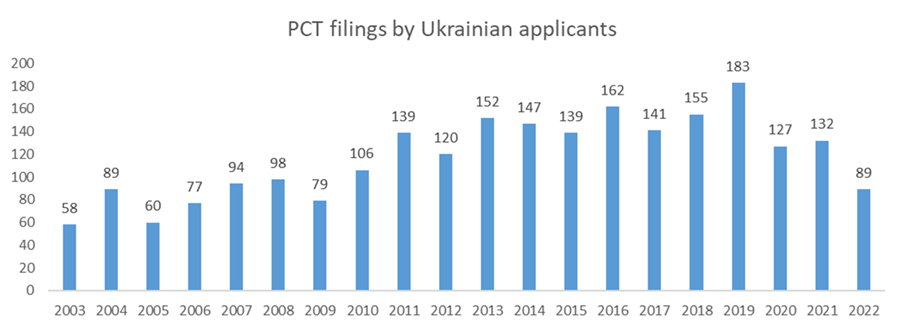 2.6.2.	Мадридская системаЧисло международных заявок на регистрацию товарных знаков украинского происхождения в рамках Мадридской системы ВОИС в 2022 году снизилось примерно на 20%. Это наименьшее число с 2010 года, однако стоит отметить, что количество заявок и до этого сокращалось после пикового значения в 496 заявок в 2019 году.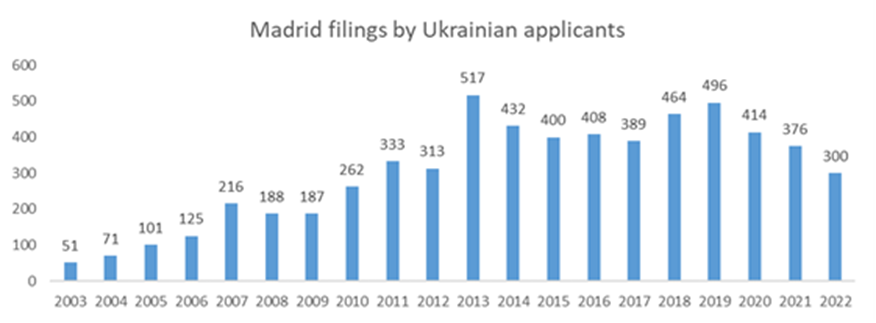 Снижение активности в сфере международных товарных знаков наблюдается не только среди украинских заявителей. Украина стала указываться значительно реже и в международных заявках на регистрацию товарных знаков заявителями из других государств – членов Мадридской системы: примерно на 25%, с 8 713 указаний в 2021 году до 6 518 в 2022 году. Показатели 2022 года опять-таки являются самыми низкими за последнее десятилетие.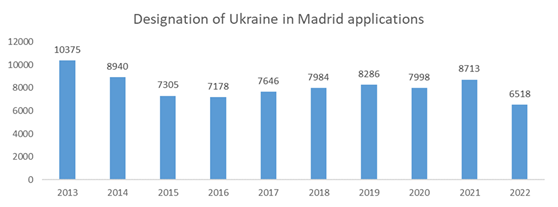 2.6.3.	Гаагская системаЧисло заявок в рамках Гаагской системы, где в качестве страны происхождения указана Украина, в последние годы сильно колебалось. Тем не менее, в 2022 году их число снизилось на 61% в сравнении с 2021 годом, став самым низким с 2015 года.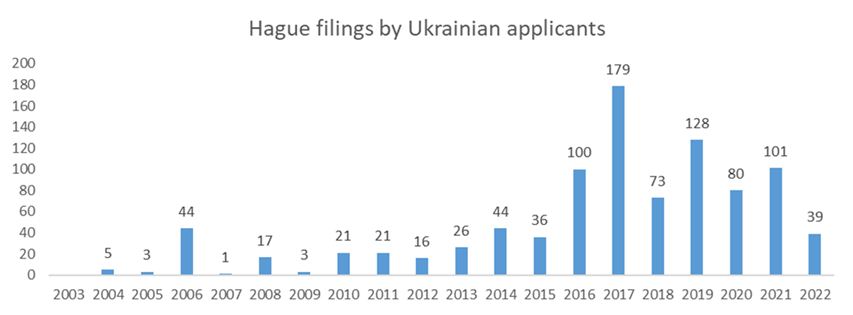 2.7.	Государственная политика и стратегия в области ИС, инноваций и творчестваУкраина стимулирует инновации, творческую деятельность и экономическое развитие, чему способствуют основные стратегические направления политики, в том числе Цели в области устойчивого развития (ЦУР) Украины на период до 2030 года, Стратегия развития сферы инновационной деятельности на период до 2030 года, Национальная экономическая стратегия на период до 2030 года и другие секторальные стратегии, в которых закреплены соответствующие приоритеты. Эти стратегии предусматривают содействие инновациям, построение устойчивой инфраструктуры и создание высокоразвитой, социально ориентированной экономики, основанной на знаниях и инновациях. Для достижения этих целей было предложено несколько инициатив, таких как государственная поддержка инноваций и передачи технологий, расширение сети ЦПТИ, развитие центров Индустрии 4.0, поддержка альтернативных механизмов разрешения споров в сфере ИС и эффективное функционирование Высшего суда по вопросам ИС.Национальный план восстановления, в основе которого лежат концепции устойчивости к внешним воздействиям, восстановления, модернизации и роста, служит комплексной основой для перестройки и восстановления страны в синергии с проводящимися реформами. Для решения проблем и приведения стратегических документов в соответствие с новой реальностью послевоенного восстановления и перестройки был разработан проект Стратегии развития инновационной экосистемы Украины. Наконец, до конца 2023 года планируется адаптировать с учетом нынешних трудностей Национальную стратегию развития сферы интеллектуальной собственности на 2020–2025 года, разработанную при поддержке ВОИС.3.	КОНСУЛЬТАЦИИ С УКРАИНОЙ НА ПРЕДМЕТ ЕЕ ОСОБЫХ ПОТРЕБНОСТЕЙ В ОТНОШЕНИИ ИННОВАЦИОННОГО И ТВОРЧЕСКОГО СЕКТОРА И ЭКОСИСТЕМЫ3.1.	РезюмеПо состоянию на июль 2022 года Международное бюро начало и проводит постоянные консультации с Украиной на предмет ее особых потребностей в отношении инновационного и творческого сектора и экосистемы, включая ведомства интеллектуальной собственности и ЦПТИ.Было проведено более 25 консультаций онлайн и в очном формате в Женеве, в которых приняли участие профильные государственные учреждения из Украины, в том числе Украинский институт интеллектуальной собственности (Укрпатент), UANIPIO, Министерство экономики Украины и Постоянное представительство Украины при Отделении Организации Объединенных Наций в Женеве. Кроме того, приблизительно 100 основных заинтересованных сторон из инновационного и творческого сектора Украины приняли участие в оценке и консультациях путем заполнения вопросников и участия в организованных собеседованиях. Международное бюро также постоянно поддерживает связь с украинской сетью ЦПТИ.В 2023 году было проведено три заседания высокого уровня с участием Его Превосходительства г-на Олександра Грибана, заместителя министра экономики Украины. Кроме того, Международное бюро организовывало регулярные заседания с Постоянным представительством для обеспечения непрерывных коммуникаций и сотрудничества.В данный процесс были вовлечены все сектора ВОИС. По итогам этих консультаций текущие потребности были определены и классифицированы на кратко-, средне- и долгосрочные меры. Международное бюро продолжает проводить консультации со всеми профильными заинтересованными сторонами из государственного и частного сектора для оценки потребностей и оказания значимой помощи в выявленных областях. 3.2.	Консультации с заинтересованными сторонами из инновационной и творческой экосистемы Как было отмечено выше, по итогам консультаций с широким спектром заинтересованных сторон и секторов были выявлены следующие потребности, подробнее описанные ниже:Министерство образования и науки Украины сообщило о неотложной потребности в поддержке и активизации научной и инновационной деятельности путем реализации проектов, направленных на развитие сети инновационной инфраструктуры; интенсификации передачи технологий и коммерциализации научных достижений; реализации совместных проектов с университетами, исследовательскими учреждениями и инновационными предприятиями Украины; создания высокотехнологичных отраслей при участии высших образовательных заведений и исследовательских учреждений с целью объединения научного и промышленного потенциала; а также обращения за грантовой поддержкой для реализации научных, технических и инновационных проектов и развития стартапов для восстановления Украины и ее экономики.Консультации с образовательными, исследовательскими учреждениями и учреждениями культуры позволили выявить острую потребность в решении вызванных войной проблем и не только сохранения образовательного, научного и инновационного сектора, но и стимулирования его развития. В частности, необходима более глубокая цифровизация всех образовательных процессов; возобновление финансирования научной деятельности в высших учебных заведения и исследовательских учреждениях; расширение грантового финансирования программ научных исследований; обмен опытом и лучшими практиками по механизму коммерциализации ИС и инновационных технологий; содействие в приглашении международных экспертов в сфере ИС, инноваций и стартапов с целью проведения лекций для студентов и молодых ученых в высших учебных заведениях; обучение в области составления заявок и подготовки документации, необходимой для международных проектов, грантов, соглашений и меморандумов; а также информационно-просветительские мероприятия в сфере ИС.Национальная академия наук сообщила о следующих потребностях: разработка рекомендаций для высших учебных заведений и научных институтов относительно политики в сфере ИС для университетов и научно-исследовательских учреждений; организация целевой грантовой поддержки для проведения исследований в учреждениях Академии; совершенствование лабораторного оснащения таких учреждений; ежегодное обучение специалистов в области управления ИС и передачи технологий силами Академии ВОИС (совместно с национальным учебным заведением в области ИС) на Украине для работников научных учреждений и высших учебных заведений с возможностью получения квалификационных аттестатов и дипломов (свидетельств), что позволит оказывать квалифицированную поддержку изобретательской деятельности и коммерциализации прав ИС в бюджетных учреждениях.Представители творческих отраслей, в частности представители телевизионной и музыкальной индустрии, издательского дела, ОКУ, кинопродюсеров и отдельные деятели искусства, также обозначили следующие неотложные потребности: профессиональная подготовка, практикумы и семинары; сотрудничество с зарубежными партнерами с целью продюсирования совместных проектов; создание информационного канала или платформы на открытых ресурсах с целью предоставления информации о грантах и проектах для творческих отраслей; обучение по темам, связанным с ИС, экспортом и эксплуатацией цифровых платформ; содействие в создании грантовых программ для украинских деятелей искусства; привлечение международного финансирования и инициатив для производства украинских фильмов и телесериалов; а также совершенствование законодательства в сфере ОКУ.3.3.	Консультации с Правительством Украины и ведомствами интеллектуальной собственности3.3.1.	Институциональные реформы на Украине28 октября 2022 года Кабинет министров Украины принял решение, согласно которому функции национального органа по вопросам интеллектуальной собственности передаются от Укрпатента в UANIPIO, на тот момент недавно созданный, с переводом/передачей туда всех специалистов по проведению экспертизы, ИТ-систем и прочего оснащения и компетенций. В соответствии с данным решением и соответствующей передачей активов UANIPIO приступил к выполнению задач национального ведомства ИС под надзором Министерства экономики Украины. С ноября 2022 по январь 2023 года на Украине происходило завершение институциональных реформ.3.3.2.	Консультации с Министерством экономики УкраиныПо итогам решения государств-членов о помощи и поддержке инновационного и творческого сектора и системы интеллектуальной собственности Украины Международное бюро провело детальные консультации с Министерством экономики Украины, в частности с Департаментом инвестиций, инноваций и интеллектуальной собственности. Международное бюро провело не менее шести заседаний разного уровня с представителями Министерства экономики.4 ноября 2022 года было организовано заседание в онлайн-формате с Его Превосходительством г-ном Олександром Грибаном, заместителем министра экономики Украины, для обсуждения дальнейших шагов по выполнению решения государств – членов ВОИС касательно помощи и поддержки инновационного и творческого сектора и системы интеллектуальной собственности Украины, в частности следующих моментов:Получение актуальной информации о текущей ситуации в сфере ИС на Украине;Подход к методологии оценки и выбору профильных консультантов для сбора информации о последствиях войны для инновационного и творческого сектора и системы ИС;Рекомендации по законодательству в области авторского права;Предоставление международных компетенций и поддержки для обеспечения дальнейшего функционирования ведомства ИС;Разработка ВОИС инструментов для поддержки МСП и стартапов, в том числе курса дистанционного обучения (DL 101);Участие женщин-предпринимателей в Программе обучения, наставничества и поиска партнеров ВОИС для женщин-предпринимателей и местных общин в государствах Центральной Европы и Балтии с акцентом на традиционные текстильные изделия;Влияние на сеть ЦПТИ.Помимо дальнейших консультаций и коммуникаций с Постоянным представительством Украины в Женеве в 2023 году были также проведены два дополнительных заседания в формате онлайн с участием представителей Секретариата, г-на Олександра Грибана, заместителя Министра экономики Украины, и г-жи Олены Орлюк, директора UANIPIO. По итогам данных заседаний участники договорились о дальнейшем проведении таких консультаций с UANIPIO в рамках координации деятельности по двустороннему сотрудничеству.3.3.3.	Консультации с Укрпатентом (бывшим ведомством ИС) и UANIPIOПо итогам многочисленных заседаний, обмена информацией, опросов и сбора данных в рамках консультаций с UANIPIO были определены следующие приоритетные потребности: Краткосрочные приоритеты:Оказание поддержки в доступе к патентным и непатентным базам данных, в том числе в рамках программы «Обеспечение доступа к специализированной патентной информации» (ASPI), и расширенном доступе к партнерству Research4Life;Оказание поддержки по законодательству в области авторского права, в том числе предоставление экспертных мнений и анализа нового Закона «Об авторском праве и смежных правах» и составленных проектов подзаконных актов, а также поддержки в адаптации процессов аккредитации ОКУ;Оказание поддержки в переводе руководств для МСП и стартапов, Инструмента диагностики ИС и курса DL101 на украинский язык;Оказание поддержки в реализации Марракешского договора, в том числе поддержки при коммуникации с Консорциумом доступных книг (АВС);Дальнейшее оказание поддержки в функционировании национального учебного заведения в области ИС;Дальнейшее оказание поддержки учреждениям в сети ЦПТИ;Оказание поддержки для развития Центра посредничества в области ИС на базе UANIPIO;Поддержка в привлечении международной технической помощи и ресурсов для удовлетворения потребностей сектора ИС и инноваций Украины, в том числе технических средств и других видов поддержки для обеспечения функционирования UANIPIO.Среднесрочные приоритеты:Оказание поддержки во внедрении системы электронной подачи заявок еРСТ для заявителей из UANIPIO;Оказание поддержки по проектам, связанным с ИТ-решениями и инфраструктурой (а именно облачным хостингом), для дальнейшего повышения эффективности UANIPIO;Оказание поддержки в разработке проектов технической помощи и обучения в очном формате и онлайн, а также иной поддержки для женщин и молодежи с акцентом на укреплении потенциала и экономическом росте в сфере ИС;Изучение оказания поддержки для реализации Программы содействия изобретателям на Украине.Долгосрочные приоритеты:Оказание поддержки по разработке, принятию и внедрению проекта по аудиту ИС; Оказание поддержки по адаптации Национальной стратегии в области ИС;Оказание поддержки по разработке программы внедрения искусственного интеллекта (ИИ) в работу UANIPIO, в частности для перевода патентной документации.3.4.	Консультации с ЦПТИВОИС продолжила проводить онлайн-консультации с представителями украинской сети ЦПТИ, а также разработала вопросник, направленный всем ЦПТИ для сбора актуальной информации.Были выделены в том числе следующие сферы поддержки:Оказание поддержки в доступе к базам данных ИС;Проведение мероприятий по укреплению потенциала и обучению в области ИС;Оказание поддержки по оценке стоимости ИС и методикам поддержки стартапов;Оказание поддержки в развитии процессов передачи технологий и коммерциализации;Оказание поддержки по международному сотрудничеству и налаживанию деловых связей;Оказание поддержки в переводе и адаптации актуальных инструментов и публикаций ВОИС. 4.	СОДЕЙСТВИЕ УКРАИНЕ В ВОССТАНОВЛЕНИИ И ПЕРЕСТРОЙКЕ СЕКТОРА И ЭКОСИСТЕМЫ ИНТЕЛЛЕКТУАЛЬНОЙ СОБСТВЕННОСТИ4.1.	РезюмеПо состоянию на июль 2022 года ВОИС оказала поддержку восстановлению и развитию сектора и экосистемы интеллектуальной собственности Украины за счет технической помощи, законодательной помощи, поддержки в укреплении потенциала и других видов помощи, ориентированных на результат. Эти мероприятия имели целью поддержать государственные учреждения, в том числе UANIPIO, сеть ЦПТИ, учебные заведения в области ИС, судебную и правоохранительную систему, а также пользователей систем ИС на Украине. Реализованные, продолжающиеся и начатые мероприятия включают:Предоставление доступа к информации и технологиям для поддержки непрерывного функционирования бизнеса и развития UANIPIO, государственных учреждений, ЦПТИ и обычных пользователей, таких как МСП, стартапы, исследователи, творческие деятели и пользователи с ограниченной способностью воспринимать печатную информацию;Предоставление рекомендаций в области политических и законодательных мер относительно разработки и внедрения новой Национальной стратегии в области ИС, закона об авторском праве и подзаконных актов к нему, а также системы коллективного управления на Украине;Поддержка развития бизнеса UANIPIO в сфере ИС;Поддержка учебного заведения в области ИС (УЗИС);Поддержка в обеспечении соблюдения прав ИС;Поддержка политики альтернативного разрешения споров и информационно-просветительских мероприятий;Помощь и поддержка государственных учреждений, МСП, творческих деятелей и изобретателей в определении и оценке стоимости своей ИС и извлечении выгоды из нее;Укрепление потенциала за счет участия в проектах, учебных программах и практикумах различных заинтересованных сторон из Украины.4.2.	Предоставление доступа к информации и технологиям4.2.1.	Доступ к услугам ВОИСВОИС способствовала непрерывному функционированию UANIPIO как национального органа по вопросам ИС за счет сохранения учетных записей пользователей Офиса и доступа к таким услугам ВОИС, как система электронной подачи заявок ePCT, система пакетной передачи данных PCT Electronic Data Interchange (PCT-EDI) и Мадридский портал для ведомств, а также актуализации соответствующей информации на портале ВОИС об ИС, например информации о членстве в Гаагской и Мадридской системе. 4.2.2.	Доступ к патентной и непатентной литературеМеждународное бюро также продолжает оказывать содействие украинским учреждениям в рамках двух частно-государственных программ ВОИС: «Обеспечение доступа к результатам научных исследований в интересах развития и инноваций» (ARDI), предлагающей доступ к подписным научным и техническим журналам, и «Обеспечение доступа к специализированной патентной информации» (ASPI), предоставляющей доступ к коммерческим и более сложным поисково-аналитическим патентным базам данных.ARDI является элементом партнерства Research4Life, включающего программы от Всемирной организации здравоохранения (ВОЗ), Продовольственной и сельскохозяйственной организации (ФАО), Программы Организации Объединенных Наций по окружающей среде (ЮНЕП) и Международной организации труда (МОТ). Партнеры Research4Life из числа издательств согласились не взимать необходимые платежи с учреждений из Украины и приняли меры по расширению доступа к информационным ресурсам для украинских учреждений. См. полный перечень предложений от издательств на сайте https://portal.research4life.org/country_offer.По договоренности с ВОИС партнерство ASPI будет бесплатно предоставлять доступ к инструментам и сервисам патентной информации, доступным в рамках программы, украинским ведомствам промышленной собственности и местным научно-исследовательским институтам до 31 декабря 2023 года. Соответствующие установленным критериям учреждения смогут пользоваться одной учетной записью для каждой услуги, предоставляемой в рамках ASPI.Помимо бесплатного доступа в рамках программ ARDI и ASPI, предусмотрено последующее обучение, чтобы помочь пользователям в эффективном поиске и использовании информации и знаний, содержащихся в базах данных ARDI и ASPI. Партнерство Research4Life выделило преподавателей по своим программам, а партнеры ASPI предложили в рамках поддержки провести специализированное обучение по избранным базам данных.4.2.3.	Доступ для лиц с ограниченной способностью воспринимать печатную информациюВОИС в сотрудничестве с консорциумом АВС оказало поддержку украинским пользователям с ограниченной способностью воспринимать печатную информацию. По итогам Соглашения с уполномоченным органом, подписанного между Центральной специализированной библиотекой для слепых им. Н. Островского (ЦСБС) и консорциумом АВС 10 декабря 2019 года, ЦСБС поделилась с Консорциумом мета-данными с описанием 71 книги, доступной для людей с нарушениями зрения. В марте 2023 года ЦСБС подтвердила возможность расширения числа книг в доступных форматах после интеграции изначально предоставленной 71 публикации. Каталог предоставленных книг был интегрирован в Глобальный книжный сервис ABC, чтобы ЦСБС могла оценить качество интеграции. После одобрения ЦСБС с данным каталогом смогут ознакомиться все уполномоченные органы, участвующие в программе, а ЦСБС получит полный доступ к данному сервису. Кроме того, ЦСБС сможет скачать с целью распространения на Украине любую публикацию из реестра книг, разрешение на которые было получено от правообладателя.4.3.	Предоставление рекомендаций в области политических и законодательных мерВ 2019 году Международное бюро оказало поддержку в разработке Национальной стратегии Украины в области ИС. Стратегия была направлена на согласование правительства и пока не реализована. В марте 2023 года Украина обратилась к ВОИС за поддержкой по анализу и принятию Национальной стратегии в области ИС по итогам оценки национальной экосистемы ИС. Изначальные консультации были проведены с UANIPIO; дальнейшие шаги будут согласовываться с ведомством ИС по итогам оценки.ВОИС также предоставила рекомендации в области законодательных мер по новому специализированному Закону Украины «Об авторском праве и смежных правах и системе коллективного управления Украины». Применение этого закона было отложено в связи с институциональными реформами. В результате в марте 2023 года были проведены дополнительные консультации и запрошена дальнейшая поддержка по следующим направлениям:Оказание ВОИС поддержки при составлении подзаконных актов для практического применения нового Закона «Об авторском праве», Оказание ВОИС поддержки в анализе и комментировании двух подзаконных актов, уже разработанных, но еще не принятых Украиной;Оказание ВОИС поддержки в адаптации процессов аккредитации ОКУ;Оказание ВОИС поддержки в составлении новых положений данного закона в контексте отрицательных последствий войны для сектора авторского права и творческого сектора Украины;Поддержка перевода Закона «Об авторском праве» и вышеупомянутых проектов подзаконных актов;Предоставление экспертного мнения по Закону «Об авторском праве» для рассмотрения всех возможных результатов его применения и принятия их к сведению для дальнейшей разработки подзаконных актов или поправок к Закону.По итогам консультаций с Международным бюро и правительством был заключен договор с международным экспертом о предоставлении запрошенной поддержки, включающей составление новой процедуры аккредитации ОКУ, адаптированной к текущим исключительным обстоятельствам. ВОИС продолжает реализацию согласованных мероприятий в сотрудничестве с UANIPIO.4.4.	Поддержка для развития бизнеса ведомства ИС Международное бюро провело консультации по оценке потребностей с чиновниками из Министерства экономики и UANIPIO касательно технической помощи и других решений, которые обеспечат непрерывное функционирование и развитие бизнеса UANIPIO как национального органа по вопросам интеллектуальной собственности. Следующей стадией консультаций и технического обмена станет изучение возможности поддержки в совершенствовании цифровых платформ, используемых UANIPIO.4.5.	Поддержка учебных заведений в области ИС (УЗИС)Учебное заведение в области ИС (УЗИС) Украины начало работу в 2019 году. Академия ВОИС разработала бизнес-модель для украинского УЗИС, включающую в том числе анализ рынка, каталог курсов, предлагаемых Академией ИС Украины, и оценку людских и финансовых ресурсов, необходимых для удовлетворения потребностей Академии. В 2020–2022 годах более 40 украинских преподавателей прошли обучение по программе подготовки преподавателей; они изучили модули по базовым методологиям преподавания, управлению ИС, а также авторскому праву и коллективному управлению. Четвертый модуль «Продвинутые методологии преподавания» планируется провести в 2023 году в асинхронном формате. Параллельно украинское УЗИС отчиталось о проведении более 50 мероприятий для более чем 5 500 участников, почти половину из которых составили женщины, а 40% – представители частного сектора. В 2023 году предполагается вовлечь в программу около 120 участников в рамках пилотных программ, которые планируется организовать при поддержке ВОИС по следующим направлениям: (i) патентные поверенные; (ii) ИС и новейшие технологии; и (iii) передача технологий для университетов.4.6.	Поддержка в обеспечении соблюдения прав ИСУкраина с 23 сентября 2020 года является уполномоченным участником на платформе WIPO ALERT. Параллельно с усилением законодательной активности, связанной со вступлением в силу нового Закона «Об авторском праве и смежных правах» и нового Закона «О медиа» (31 марта 2023 года), Парламент Украины внес поправку следующего содержания в статью 8, часть 11 Закона «О рекламе», где теперь непосредственно упоминается платформа WIPO ALERT:«Запрещено размещение рекламы в сети Интернет на веб-сайтах, включенных в соответствующий перечень (базу данных) веб-сайтов Всемирной организации интеллектуальной собственности, на которые подали жалобы владельцы авторского права в связи с соблюдением прав интеллектуальной собственности».30 мая 2023 года Парламент Украины также принял дополнительные поправки к Закону «О рекламе», которые вводят процедуры, необходимые для полноценного участия Украины в работе платформы WIPO ALERT. Таким образом, эта платформа впервые будет упомянута в национальном законодательстве. В результате Отдел обеспечения уважения ИС в ВОИС принимает и обрабатывает несколько членских заявок от участников рекламного рынка Украины, которые хотят стать уполномоченными участниками с целью соблюдения нового закона. В ближайшие недели ожидается получение новых заявок.4.7.	Поддержка политики альтернативного разрешения споров и информационно-просветительской деятельностиВ 2018 году ВОИС и Министерство экономического развития и торговли Украины (МЭРТ) подписали меморандум о взаимопонимании, в рамках которого Центр ВОИС по арбитражу и посредничеству взаимодействует с украинскими заинтересованными сторонами по вопросам альтернативного разрешения споров в области ИС и доменных имен в сотрудничестве с МЭРТ, ассоциациями ИС и альтернативного разрешения споров, а также украинскими юридическими фирмами. Такое взаимодействие пока заключается в проведении вебинаров, обучении практиков в области ИС и разрешении споров из Украины, а также предложениях о включении экспертов в перечень посредников и/или специалистов по арбитражу ВОИС.4.8.	Помощь и поддержка государственных учреждений, МСП, творческих деятелей и изобретателей в определении и оценке стоимости своей ИС и извлечении выгоды из нее4.8.1.	Перевод и адаптация инструментов поддержки для МСП и стартаповМеждународное бюро и UANIPIO согласовали дальнейшие шаги по переводу на украинский язык и адаптации соответствующих материалов и инструментов поддержки ВОИС для МСП и стартапов, в том числе Инструмента диагностики ИС и Руководства по ИС для стартапов. Работа по переводу и адаптации должна начаться после определения экспертов, которые будут участвовать в адаптации данных ресурсов.4.8.2.	Проекты по обеспечению доступа к объектам ИС, созданным/финансируемым государством, и их использованиюВ феврале 2020 года Международное бюро начало реализацию проекта по доступу к объектам ИС, созданным/финансируемым государством, и их использованию на Украине. Проект был направлен на определение трудностей и выработку рекомендаций по возможным мерам совершенствования существующих практик управления объектами ИС, созданными/финансируемыми государственным сектором, и обеспечению прозрачности управления такими объектами ИС, финансируемыми правительством Украины, а также выведению их на рынок, когда это целесообразно.Привлеченные ВОИС эксперты провели оценку на местах в ходе поездки на Украину. Сбор данных осуществлялся с помощью заполнения вопросников до поездки, двусторонних совещаний с заинтересованными сторонами и кабинетных исследований. Актуальные наблюдения и рекомендации в отношении совершенствования управления активами интеллектуальной собственности государственными учреждениями были консолидированы экспертами ВОИС в отчете о поездке.Проанализировав рекомендации и заключения, Министерство экономики Украины направило письмо в Международное бюро, где выразило интерес к участию в дальнейшей реализации проекта в сфере аудита ИС в государственном секторе, который должен включать следующие направления:Проведение информационно-просветительский кампании;Содействие более качественной реализации и отслеживанию деятельности по управлению ИС в отношении объектов ИС и инновационных активов, финансируемых государством;Формирование структуры для аудита (критического анализа) ИС и укрепление потенциала людских ресурсов в области управления ИС в основных уполномоченных учреждениях.Аудит ИС, являющийся первым этапом в данном проекте, направлен на достижение результатов, которые позволят усовершенствовать использование объектов ИС в государственном секторе для поддержки роста экономики в целом за счет формирования конкретных инструментов и механизмов для управления объектами ИС и их коммерциализации, что включает реализацию следующих мероприятий:Проведение аудита ИС в одном из выбранных учреждений;Разработка Руководства по аудиту ИС;Обучению выбранных местных специалистов проведению аудита ИС.В феврале 2022 года проект был приостановлен, однако на заседании в апреле 2023 года, организованном Международным бюро совместно с представителями UANIPIO и Министерства экономики, была подтверждена потребность в данном проекте. Международное бюро по-прежнему готово привлечь международного эксперта в области ИС, а UANIPIO предоставит перечень учреждений, способных участвовать в проекте. Проект, руководство которым будет осуществлять Отдел поддержки МСП и предпринимательства, планируется реализовать в 2023–2024 годах.4.8.3.	Программа содействия изобретателямВ мае 2023 года Международное бюро предоставило UANIPIO информацию о цели, ролях, условиях и партнерских отношениях, связанных с Программой содействия изобретателям. Планируется дальнейшее обсуждение развития данной программы на Украине, которое будет организовано после завершения проходящих в стране консультаций национального уровня относительно людских ресурсов, числа бенефициаров и возможности проведения ускоренного обучения для практиков и экспертов в сфере ИС, участвующих в программе.4.9.	Укрепление потенциала в рамках проектов, обучающих программ и семинаровМеждународное бюро оказало поддержку различным заинтересованным сторонам из Украины путем реализации нескольких региональных, межрегиональных и международных проектов, обучающих программ и семинаров. Представители Украины приняли или принимают участие в том числе в следующих мероприятиях:Три украинских предпринимательницы из числа представителей местных общин, занимающиеся изготовлением и дизайном традиционных текстильных изделий, были выбраны для участия в глобальной Программе обучения, наставничества и поиска партнеров в области интеллектуальной собственности для женщин-предпринимателей ВОИС (WEP) в регионе ГЦЕБ. Эти участники наряду с еще 19 женщинами-предпринимателями из 16 государств Центральной Европы и Балтии (региона ГЦЕБ) 6–10 марта 2023 года приняли участие в очном семинаре-практикуме, а сейчас, в 2023 году, проходит этап наставничества и поиска партнеров. Проект направлен на расширение знаний и возможностей в сфере ИС и развитие сопутствующих предпринимательских навыков для лучшего использования и развития предприятий и проектов, основанных на традициях и возглавляемых представителями общин.Украинские разработчики видеоигр были приглашены к участию в проекте ВОИС «Разработка видеоигр: ИС-квест» и могут получить бесплатные консультации в информационных центрах по ИС. Данный проект начался в марте 2023 года и должен продлиться несколько месяцев.В марте 2023 года представители Антимонопольного комитета приняли участие в трехдневном семинаре «ИС и конкуренция» в Будапеште, организованном Отделом ИС и конкурентной политики в сотрудничестве с региональным центром ОЭСР Венгрии. На семинаре были представлены различные аспекты взаимосвязи между ИС и конкуренцией, а на параллельных сессиях обсуждались гипотетические примеры и расследования.Украинский дизайнер выступила в качестве эксперта на онлайн-семинаре по межрегиональному обмену опытом «ИС для женщин-предпринимателей в секторе промышленного дизайна» 12 апреля 2023 года, где она поделилась своей историей успеха и приняла участие в круглом столе, где обсуждалось расширение прав и возможностей женщин в области промышленного дизайна.Около 30 украинских женщин, деятелей искусств и фотографов участвуют в проекте по укреплению потенциала в области ИС для женщин в изобразительном искусстве на Украине, проводящемся Академией ВОИС с апреля по октябрь 2023 года.ВОИС выделила украинскому участнику стипендию на обучение по совместной магистерской программе 2022–2023 года в Ягеллонском университете Польши.5.	ВЫДЕЛЕНИЕ НАДЛЕЖАЩИХ ФИНАНСОВЫХ И ЛЮДСКИХ РЕСУРСОВМеждународное бюро выделило надлежащие финансовые и людские ресурсы посредством их перераспределения в рамках одобренной Программы работ и бюджета на оказание технической поддержки, юридической помощи, укрепление потенциала и другое значимое содействие Украине в восстановлении и перестройке ее сектора и экосистемы ИС. Последние мероприятия были направлены на создание более прочной экосистемы ИС на благо всех заинтересованных сторон (путем разработки комплексной и эффективной национальной стратегии в области ИС), которая позволит снизить финансовую нагрузку на пользователей экосистемы ИС на Украине (за счет бесплатного доступа к программам специализированной патентной информации) и укрепить потенциал получения финансовой выгоды государственными учреждениями страны за счет более качественного управления принадлежащими государству правами ИС в будущем (благодаря проекту по аудиту ИС).Финансовые и/или людские ресурсы были предоставлены во всех профильных областях деятельности Организации, в том числе в первую очередь в Секторе регионального и национального развития, а также в Секторе патентов и технологий, Секторе инфраструктуры и платформ, Секторе глобальных задач и партнерств, Секторе экосистем ИС и инноваций, Секторе брендов и образцов, а также Секторе авторского права и творческих отраслей.6.	МЕРЫ, ПРИНЯТЫЕ ДЛЯ ОБЕСПЕЧЕНИЯ ТОГО, ЧТОБЫ ЗАЯВИТЕЛИ ИЗ УКРАИНЫ, РЕГИСТРИРУЮЩИЕ ОБЪЕКТЫ ИНТЕЛЛЕКТУАЛЬНОЙ СОБСТВЕННОСТИ, А ТАКЖЕ УКРАИНСКИЙ ИНСТИТУТ ИНТЕЛЛЕКТУАЛЬНОЙ СОБСТВЕННОСТИ ИМЕЛИ ДОСТУП КО ВСЕМ УСЛУГАМ ВОИС В ОБЛАСТИ ИНТЕЛЛЕКТУАЛЬНОЙ СОБСТВЕННОСТИ И ВОЗМОЖНОСТЬ ИСПОЛЬЗОВАТЬ НАДЛЕЖАЩИЕ МЕХАНИЗМЫ ПРОДЛЕНИЯ И ИСКЛЮЧЕНИЯ И ДРУГИЕ СРЕДСТВА6.1.	РезюмеКак уже говорилось, Международное бюро приняло надлежащие меры для обеспечения того, чтобы заявители из Украины, регистрирующие объекты ИС, а также украинский офис ИС по-прежнему имели доступ ко всем услугам ВОИС в области ИС, включая услуги Центра ВОИС по арбитражу и посредничеству, и возможность использовать надлежащие механизмы продления и исключения и другие средства, предусмотренные соответствующими международными договорами, правилами и положениями ВОИС, в контексте текущих обстоятельств.Относительно глобальных услуг ВОИС в марте 2022 года было выпущено совместное заявление, включающее информацию о соответствующих механизмах продления, исключения и других средствах, доступных заявителям из Украины. Были приняты надлежащие меры касательно Украины и Международного поискового органа и Органа предварительной экспертизы в рамках РСТ и внедрения системы подачи заявок онлайн (системы электронной подачи заявок еРСТ).Международное бюро также способствовало непрерывной деятельности UANIPIO и оказало поддержку внедрению системы подачи заявок онлайн за счет сохранения учетных записей пользователей Офиса и доступа к таким услугам ВОИС, как система электронной подачи заявок еРСТ, система пакетной передачи данных PCT Electronic Data Interchange (PCT-EDI) и Мадридский портал для ведомств. Международное бюро также оказало поддержку в актуализации соответствующей информации на портале ИС ВОИС, например информации о членстве в Гаагской и Мадридской системе.6.2.	Договор о патентной кооперации (РСТ) 6.2.1.	Механизмы продления, исключения и другие средства, предусмотренные РСТВ вышеупомянутом совместном заявлении от марта 2022 года были изложены надлежащие средства правовой защиты для заявителей и изобретателей из Украины, желающих подать международную заявку в рамках РСТ или совершить какие-либо действия с уже поданными заявками РСТ. При этом могут применяться следующие положения:Если заявитель не в состоянии подать заявку РСТ в срок, предусмотренный Парижской конвенции (в течение 12 месяцев), может применяться правило РСТ 26bis.3 (о восстановлении права на приоритет при взаимодействии с Получающим ведомством);Правила РСТ 49ter.1 и 49ter.2 касаются последствий решения Получающего ведомства о восстановлении права на приоритет для национальной процедуры и обращении с просьбой о восстановлении приоритета напрямую в Указанное ведомство;Если заявитель не в состоянии уложиться в сроки, предусмотренные международной процедурой РСТ, может применяться правило РСТ 82quater.1;Если заявитель оказался не в состоянии уложиться в сроки подачи заявки по национальной процедуре, может применяться правило РСТ 49.6;Если заявитель столкнулся с задержкой или утерей отправлений почтовой службой, может применяться правило РСТ 82; иЕсли заявитель просит Указанные или Выбранные ведомства допустить несоблюдение сроков РСТ, может применяться статья РСТ 48 и правило РСТ 82bis.6.2.2.	Международный поисковой орган и Орган международной предварительной экспертизы (МПО/ОМПЭ)После передачи функций национального органа по вопросам ИС от Укрпатента в UANIPIO Международное бюро опубликовало документ для пятьдесят пятой сессии Ассамблеи РСТ (документ PCT/A/55/3) с целью предложить поправки в Соглашение между Международным бюро и Министерством экономического развития и торговли Украины, касающиеся функционирования Государственного учреждения «Украинский институт интеллектуальной собственности» (Укрпатент) в качестве Международного поискового органа и Органа международной предварительной экспертизы в рамках РСТ.6.2.3.	Дополнительные вопросы Продолжается обсуждение и сотрудничество с UANIPIO относительно внедрения системы подачи заявок онлайн (системы электронной подачи заявок ePCT). В настоящее время система еРСТ используется в UANIPIO в качестве Получающего ведомства РСТ, однако функция подачи заявки онлайн в системе пока не работает, поэтому все заявки РСТ по-прежнему принимаются в бумажном виде. Офис проявил заинтересованность в подаче заявок по системе еРСТ и оценивает различные модели внедрения в соответствии с национальными и техническими законодательными требованиями. Офис также ознакомился с базовой информацией и своей возможной ролью в извлечении приоритетных заявок в рамках Службы цифрового доступа (СЦД) в системе еРСТ.В UANIPIO регулярно и без задержек осуществляется предоставление данных о заявках по национальной процедуре, что является одним из общих требований РСТ.6.3.	Мадридская системаВ вышеупомянутом совместном заявлении от марта 2022 года также приводилось описание соответствующих средств правовой защиты, потенциально доступных для заявителей и владельцев прав ИС, зарегистрированных на международном уровне в рамках Мадридской системы. Там были приведены следующие положения:Если заявитель или владелец оказывается не в состоянии уложиться в срок, указанный в Инструкции, для совершения действий с Международным бюро из-за обстоятельств непреодолимой силы, может применяться правило 5 Инструкции (т.е. такое невыполнение требования допустимо при условии получения достаточных доказательств и совершения действий с Международным бюро в кратчайшие разумные сроки, но не позднее, чем через шесть месяцев после истечения указанного срока);Если заявитель или владелец по какой-либо причине оказывается не в состоянии уложиться в сроки, указанные в правиле 5 bis(1) Инструкции, может применяться данное правило (т.е. заявитель или владелец может ходатайствовать о продолжении обработки заявки или о внесении записи, в зависимости от обстоятельств, в течение двух месяцев после истечения указанного срока); иЕсли владелец оказывается не в состоянии уложиться в сроки при совершении действий с ведомством указанной Договаривающейся стороны в силу исключительных обстоятельств, законом данной Договаривающейся стороны могут быть предусмотрены возможные применимые меры защиты для недопущения потери прав.6.4.	Гаагская системаСходным образом в совместном заявлении приводилось описание соответствующих средств правовой защиты, потенциально доступных для заявителей и владельцев прав ИС, зарегистрированных на международном уровне в рамках Гаагской системы. Там были приведены следующие положения:Если заявитель или владелец оказывается не в состоянии уложиться в срок, указанный в Общей инструкции, для совершения действий с Международным бюро из-за обстоятельств непреодолимой силы, может применяться правило 5 Общей инструкции (т.е. такое невыполнение требования допустимо при условии получения достаточных доказательств и совершения действий Международным бюро в кратчайшие разумные сроки, но не позднее, чем через шесть месяцев после истечения указанного срока); иЕсли владелец оказывается не в состоянии уложиться в сроки при совершении действий с ведомством указанной Договаривающейся стороны в силу исключительных обстоятельств, законом данной Договаривающейся стороны могут быть предусмотрены возможные применимые меры защиты для недопущения потери прав.6.5.	Арбитраж и посредничествоНаконец, касательно услуг арбитража и посредничества в совместном заявлении от марта 2022 года говорилось, что если стороны (или потенциальные стороны) споров в рамках процедуры посредничества или арбитража ВОИС либо споров о доменных именах неспособны (либо предвидят свою неспособность) совершить действия в предписанные сроки, им надлежит по возможности обратиться в Центр ВОИС по арбитражу и посредничеству.Украинские заинтересованные стороны также могут подавать исковые заявления в электронном виде, в том числе через электронные формы; а делопроизводство может осуществляться удаленно с помощью онлайн-инструментов ВОИС для ведения дел.В области доменных имен в Интернете Центр ВОИС по арбитражу и посредничеству оказывает услуги по разрешению споров относительно национальных доменов .UA с 2019 года. На данный момент было рассмотрено 66 дел. Центр ВОИС продолжает проводить надлежащие консультации с реестром .UA относительно реализации Политики в отношении домена .UA в текущих обстоятельствах. Центр ВОИС по арбитражу и посредничеству также рассмотрел 548 споров с участием сторон из Украины с применением ЕПУС.7.	ЗАКЛЮЧЕНИЕПроведенная оценка на основе эмпирических и статистических данных, а также свидетельств респондентов показала, что война имела значительные последствия для инновационного и творческого сектора и экосистемы Украины.Международное бюро намерено продолжать тесное сотрудничество с Украиной для обеспечения того, чтобы непрерывная поддержка и помощь давали конкретные преимущества и приносили пользу творческим деятелям, новаторам и членам сообщества ИС, уделяя особое внимание минимизации отрицательных последствий войны и восстановлению инновационной и творческой экосистемы Украины на благо всех заинтересованных сторон, что будет способствовать усилению экономики страны.Международное бюро также по-прежнему готово предоставлять любую дополнительную информацию по запросу государств-членов.[Конец документа]